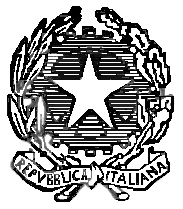 PROCURA DELLA REPUBBLICApresso il Tribunale di CataniaINDICAZIONI FONDAMENTALI PER IL CORRETTO UTILIZZO DEL PORTALE NDRUtilizzare il portale per tutte le trasmissioni verso la Procura; Utilizzare “annotazioni preliminari URGENTI” soltanto per i procedimenti che richiedono una convalida (arresti, fermi, sequestri, perquisizioni) o l’adozione immediata di atti (richieste di perquisizione e sequestro ovvero provvedimenti cautelari urgenti);Utilizzare “annotazioni preliminari ORDINARIE” per tutte le altre trasmissioni; Quando si seleziona la tipologia di NDR in trasmissione selezionare correttamente la voce NOTI o IGNOTI e utilizzare la voce “INFORMATIVA” soltanto per atti non costituenti reato o per gli esposti anonimi;E’ possibile l’invio degli elenchi ignoti (per reati omogenei): in questo caso iscrivere soltanto UN PROCEDIMENTO inserendo però le diverse parti offese;Fino a settembre 2016 NON SARA’ ANCORA POSSIBILE UTILIZZARE IL PORTALE PER LA TRASMISSIONE DEI SEGUITI;NDR può essere utilizzato anche per la trasmissione telematica delle notizie di reato, ma le comunicazioni di reato devono essere trasmesse unicamente in formato PDF (con un’estensione massima di 2MB) e, pertanto, non è possibile  trasmettere notizie di reato contenenti immagini a colori e/o file multimediali (come ed esempio registrazioni audio/video prodotti dalle parti offese) per le quali continuerà ad applicarsi l’attuale regime di deposito;L’originale della notizia di reato ed i suoi allegati dovranno poi  essere depositati in cartaceo entro 30 giorni dall’invio elettronico presso lo Sportello Unico della Procura (che garantirà un accesso privilegiato ed immediato) avendo cura di indicare anche il numero del procedimento penale (comunicato direttamente attraverso il sistema informatico e senza necessità di preliminari accessi agli uffici della Procura).Si ringrazia e si resta a disposizione per eventuali chiarimenti necessari: marco.bisogni@giustizia.it.